CRIANDO LISTAS NO CATÁLOGO DO THUNDERBIRDClicar em catálogo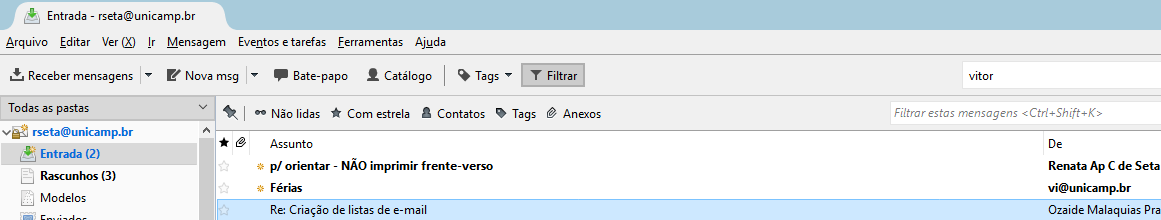 Clicar em Nova Lista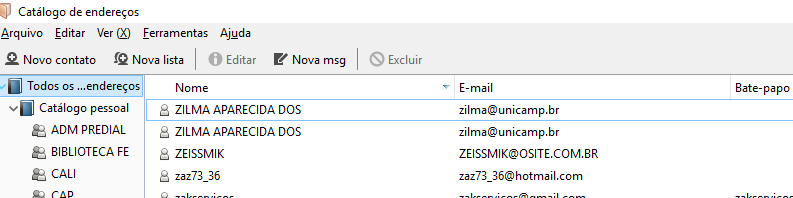 Inserir Nome, apelido descrição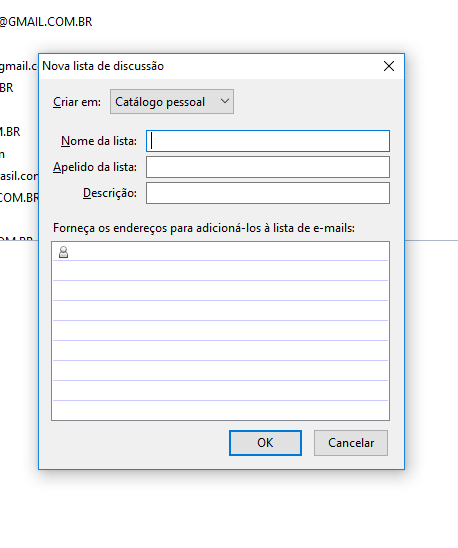 Criada FINANÇAS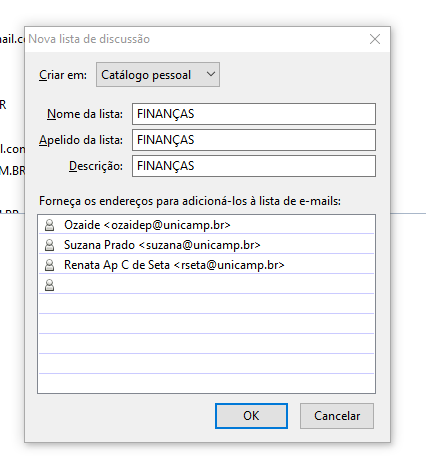 Veja onde a lista está! As listas criadas...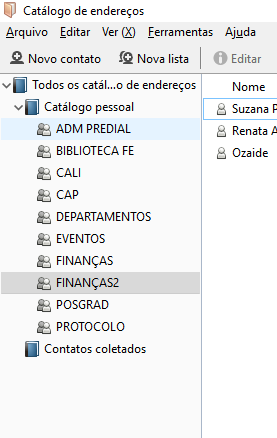 Para mandar mensagem: como de costume, nova mensagem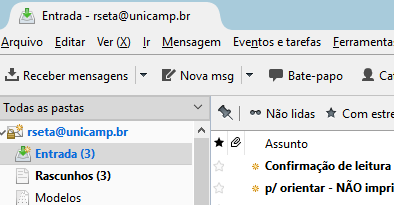 Em Para escrever o nome da lista. Pronto! É só enviar que todos irão receber!!!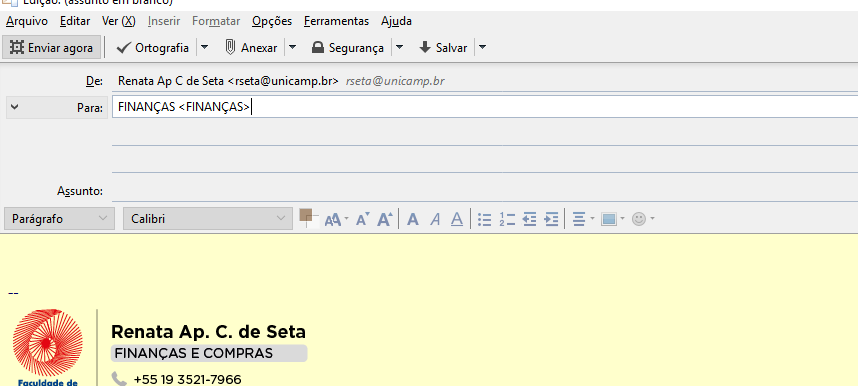 